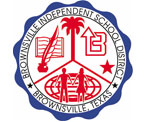 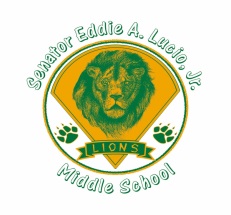 _____________________________            _____________________________            _____________________________            FIRMA DEL MAESTRO/A                                     FIRMA DEL PADRE                                       FIRMA DEL ESTUDIANTE_____________________________            _____________________________            ____________________________                    FECHA                                                                      FECHA                                                                 FECHA